Coulee Region Hunger 5K Walk/Run Pledge Sheet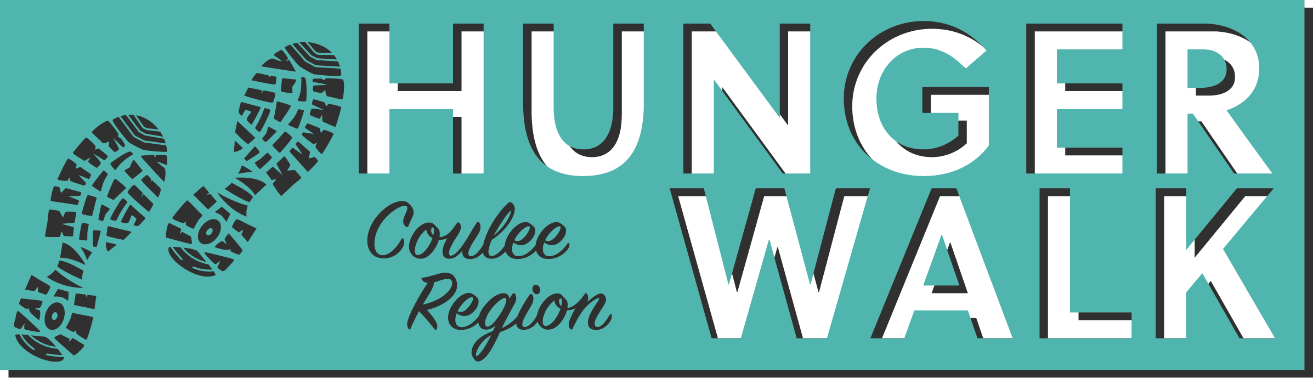 “We walk with our neighbors to end hunger!”In-Person:  Sunday, October 9, 2022 1:30 PM at Main Shelter, Myrick ParkVirtual:  October 2-9, 2022Funds will be distributed as follows: 25% to Hunger Task Force, 25% to WAFER Food Pantry, and you choose where 50% is donated!50% to (pick a Food Agency below) __________________________(or HTF or WAFER)Food Agencies:  Bethel Butikk, Bread for the World, Catholic Charities, Catholic Relief Services,
Church World Services, Couleecap, ELCA World Hunger, Holmen Area Food Pantry, La Crescent Food Shelf,La Crescent Lunch Wagon, La Crosse Warming Center, Lutheran World Relief, Onalaska/Holmen Food Basket,Place of Grace, Salvation Army, School District of Onalaska, School District of La Crosse, UWL Food Pantry,Viterbo Food Pantry, WTC Food Pantry, West Salem Area Community Care and Share** Submit your individual or team name and register at: couleeregionhungerwalk.org **You can participate in person on October 9 and also virtually October 2-9!Participant Name: _______________________________	
Participant Phone Number: ________________________	Email: _________________________________________Team Name (if applicable)____________________________________________Donor’s Name							          Donation Amount                1._________________________________________________________________________2._________________________________________________________________________3._________________________________________________________________________4._________________________________________________________________________5._________________________________________________________________________
									     $__________________________			   						              Total checks and cashWe walk to raise money for people who are going hungry, so we ask for a minimum of $20 in pledges.Statement of Consent (In-Person Walk/Run):  I understand the risks involved in participating in the Coulee Region Hunger Walk/Run and willingly accept these risks.  I attest that I am physically fit and prepared for this event.  I grant permission for the organizers to use photographs and images and quotations from me in accounts and promotions of the Coulee Region Hunger Walk/Run.	Signature___________________________________________	
Parent or guardian signature if under 18 years of age.	Questions?	Call (608) 385-5422. Or email couleeregionhungerwalk@gmail.com				